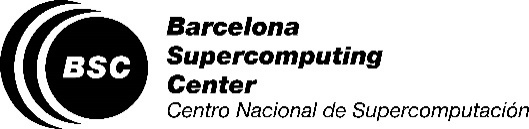 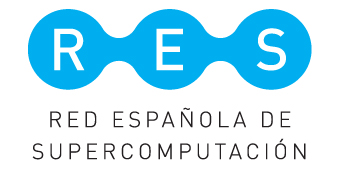 ATTENTIONThis is NOT the application form to access the RES archival resources. This document has been created only as a guide showing the information needed to fill the application form online. All the applications must be presented through the online form available at https://www.bsc.es/res-intranet/.Data Management Plan TemplateData projects are evaluated for their scientific relevance and technical feasibility. Be as precise as possible. You should provide enough information to allow the evaluation of the project. Please write only the information you have permission to disclose. If you do not have the answers yet for an element, write at which point you will have a response or write N/A if it does not apply to you.  Scientific relevance of the data projectTechnical Management PlanThis section collects technical aspects of the data project as a whole, and then one specific section for each dataset. A dataset is defined by a group of files with characteristics that need the same technical treatment.Data Project tableDataset tablePlease, fill as many Dataset tables as needed for the data project.ELEMENTS for the Data ProjectELEMENTS DESCRIPTIONS/BEST PRACTICESELEMENTS DESCRIPTIONS/BEST PRACTICESProject TitleName by which the Project is known.Name by which the Project is known.Scientific Project DescriptionShort description of the project scientific value and relevance of the data sets and of the activity of data exploitation for the scientific community (max. 10000 characters)
Add any project technical details in the “Technical Project Description”Short description of the project scientific value and relevance of the data sets and of the activity of data exploitation for the scientific community (max. 10000 characters)
Add any project technical details in the “Technical Project Description”MotivationShort motivation for asking resources to the RES, with clear references to the related funded projects, and expected impact. (max. 3000 characters)Short motivation for asking resources to the RES, with clear references to the related funded projects, and expected impact. (max. 3000 characters)Research TeamResearch team description (short cv of the Principal Investigator (max 500 characters), researchers involved (max 3 researchers, max. 500 characters each), relevant projects (max. 3 projects, names, references) and publications (max 5 references) Research team description (short cv of the Principal Investigator (max 500 characters), researchers involved (max 3 researchers, max. 500 characters each), relevant projects (max. 3 projects, names, references) and publications (max 5 references) Project leader has a contract with a Spanish research organization, valid at least until the first technical review. Project leader has a contract with a Spanish research organization, valid at least until the first technical review. Yes / NoELEMENTS for the Data ProjectELEMENTS DESCRIPTIONS/BEST PRACTICESData Management Plan (DMP) versionVersion numberDMP  DateDD/MM/YYYYDMP Future UpdateDD/MM/YYYYProject Leader Name and Surname of Individual and/or organization responsible of the projecte-mail address of Individual and/or organization (only institutional e-mails)Technical Project DescriptionShort description of the project technical value (max. 10000 characters)Add any project scientific details  in the “Scientific Project Description”Funding OrganizationsReference to the Organizations which have funded the projects related to the data (for production, collection, …). Write N/A if none. Funding OrganizationsDescription of the relevant aspects already financed by other means (to be excluded from this project) (max. 500 characters)Project startDD/MM/YYYY 
Note that this is the tentative Project start date once your project has been accepted to the call. A project can also be submitted to the call before having data, conditional on obtaining another data generation project (HPC or other).Project durationNumber of MonthsData Management ResponsibleDMP content reviews (name and institutional email)Data Management ResponsibleData integrity check (name and institutional email)Data Management ResponsibleData recovery in case of failure (origin of data, primary repository site) (name and institutional email)Data Management ResponsibleData movement/ deletion at the end of the project (name and institutional email)Preferred host node and motivationOptional – Indicate in which node the project should possibly be hosted, and why. (max. 500 characters)ELEMENTS for the DatasetELEMENTS DESCRIPTIONS/BEST PRACTICESDataset ID/nameName by which the resource is knownDataset ID/nameUnique identifier (it will be used in this project to reference the dataset).There are two general approaches to ensuring uniqueness for these identifiers: 1. use a universal unique identifier (UUID), to distinguish it from other resources. 2. Include a namespace and a code guaranteed to be unique in that namespace in the identifier. Example: es.bsc.ces:C00500AbstractBrief narrative of the resource. This is different than a scientific abstract. Provide descriptive information in a clear, concise and human readable manner. Describe the contents of the resource and the key aspects and/or attributes that are represented. Briefly explain what is unique about this resource and, if appropriate how it differs from similar resources. (max. 1000 characters)Access policyRead permissions: Public, Group, Specific user (list of names, max 3 names), or Other.Access policyWrite permissions: Public, Group, Specific user (list of names, max 3 names), or Other.Accessibility from other data services If your data is linked in a published paper, please specify here the name of the paper, the link, and which service is required to access the data through the sated link.Storage type policyChoices: Tape (Suitable for very large datasets/slower access/less suitable if recurring backups are required), HDD (Fast access), SSD (Very fast access for small datasets/not suitable for very large datasets), Cloud (Redundant high availability storage)Note: Restriction to one choice per dataset.Note that each node varies in the resources offered. Please consult the Nodes Resources page before making a Storage Type selection to ensure that the node you want to select matches your requirements.  Storage policy detailsIf applicable, provide details of more complex storage policy requirements (e.g.: HDD with tape backups, incremental tape backups, etc.) In the case you need easily accessible data storage, please specify the size, motivation, when and for how long you foresee the access. Data infoName of the resource format, Version of the format, Identify the name of specification if it applies, file decompression technique, size in Gb and number of filesMetadataName of metadata standard and location of metadata recordBackup policies Note that this backup policy element is for data/subsets that might be added throughout the length of the project. The backup of the data per se is not included in the data volume request. If you need to backup your data or part of your data, you can request it as an additional service in the "Technical Project Description" element of the DMP. Note as well that some nodes offer backup, but not all, and their capacity varies. Please consult their characteristics in the Nodes Resources page.Choose one option: None, Unknown (or to be accorded and specified later on), or Periodically (to be specified later on)OriginData provenance info (link)Foreseen updates/ versioningDescribe the possible updates of the dataset and its versioningConnections to other repositories /data transfer needsDescribe Repositories locations and synchronization needs if your data is connected to an HPC activity in a node, you need to release your data from one node to another node or need to mirror your data from a repository. Data services required from the awarded NodeSpecific Node service request, preferred providerComputing services required for the data exploitationChoose the computing services required: HPC, Cloud (VMs), number of CPU hours. Warning: here computing services are limited to exploitation activity of the project. For big computing needs (HPC), apply to the RES supercomputing calls.Choose N/A if none and justify your answer.Legal/ethical restrictionsDescribe the actions taken for your dataset not to have any  ethical restrictions and how did it comply with such legally (max. 500 characters)Related software for data exploitation(read, analysis, …)Location/formatRelated software for data exploitation(read, analysis, …)Description (max. 500 characters)Related software for data exploitation(read, analysis, …)Data products linkIntended write processHow often, and what volume of data, do you intended to read and write to storage?Intended read processIs the storage to be used primarily as a backup or will frequent access across the entire archived dataset be required?ResponsibleName and Surname of Individual and/or organization responsible for the storage content (move/remove data)ResponsibleName and Surname of Individual and/or organization responsible for permissions control/changeResponsibleName and Surname of Individual and/or organization responsible for metadata update and synchronizationResponsibleName and Surname of Individual and/or organization responsible for FAIR-ness checks and metrics (indicate how you will evaluate it)